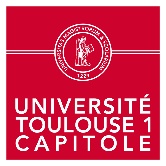 LES BIBLIOTHEQUES DE L’UNIVERSITERECRUTEMENT DE MONITEURS ET TUTEURS  2022 – 2023	Fiche à joindre au dossier de candidature avec CV, lettre de motivation, photo	Nom : ……………………………………………………………………….Prénom : …………………………………………………………….Adresse : …………………………………………………………………………………………………………………………………………….………………………………………………………………………………………………………………………………………………………….Tél. : Fixe (facultatif) ………………………………………………..Portable : ……………………………………………………………………...				.Mél : ………………………………………………………………………………………………………………………………………………….Etiez-vous boursier en 2021-2022 ?	    OUI		          Serez-vous boursier en 2022-2023 ?	    OUI   (Si oui, joindre un justificatif)          	    NON 					   	    NON    NE SAIS PASCursus 2021-2022 : 			    L2 - L3					    M1					    M2					    IEJ					    PREPARATIONS AUX CONCOURS					    DOCTORANTCursus prévu en 2022-2023 :    		    L3					    M1					    M2			 PROFESSIONNEL								 RECHERCHE						Préciser discipline / mention, spécialité : ………....................................						(Joindre un justificatif pour toute mention obtenue).					    IEJ					    PREPARATIONS AUX CONCOURS					    DOCTORANT					    AUTRES : Précisez : …………………………………………………………………………Un stage est-il prévu dans votre		    OUI    Périodes et durées prévues :
cursus 2022-2023 ?	  		    NONPréférence contrat : 	  MONITEUR	    Préférence Horaires :     matin (9-12h)    après-midi (12h-18h)
                                                                       soirée (après 18h)    samedi		 	         			    TUTEURAvez-vous déjà travaillé dans une bibliothèque d’UT1 ?  	          OUI	Laquelle ?..................................En quelle année ? ...          NONAvez-vous l’intention de demander un poste de chargé de TD ou un contrat doctoral ?   				           OUI NON
Avez-vous d’autres emplois ?				           OUI  	Horaires de travail :           NONAvez-vous une attestation de formation aux premiers secours ?    OUI  (joindre une attestation)            NON